Das Land liestUtl. Das Programm der literarischen Kooperation „Das Land liest“ wurde präsentiert. In den öffentlichen NÖ Bibliotheken kann man vom 7. – 16. September an einer Lesung/Veranstaltung im Rahmen von „Das Land liest“ teilnehmen.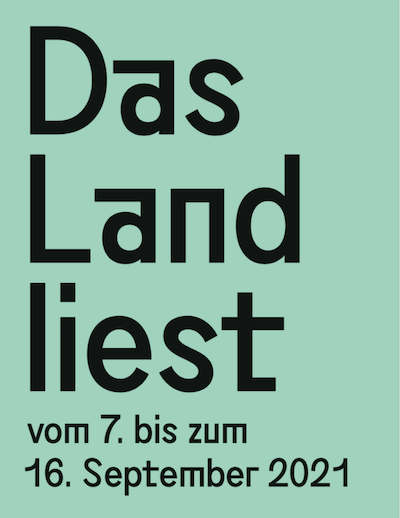 (St. Pölten, 02. Juli 2021) In einer Kooperation von Treffpunkt Bibliothek, Literaturhaus NÖ und Mährische Landesbibliothek Brünn (unterstützt von Interreg at-cz.eu) präsentiert sich im kommenden September in ausgewählten niederösterreichischen Bibliotheken, verteilt über alle Viertel des Bundeslandes, die geballte Strahlkraft heimischer wie internationaler Literatur.Das Ziel von Das Land liest liegt im Bestreben, die Bibliotheken in NÖ zum überregionalen Thema zu machen, ihre Leistungen in den Mittelpunkt zu stellen, Leser:innen als neue Mitglieder zu gewinnen sowie den ungebrochenen Stellenwert und Charme von Büchern auszustellen. Der für öffentliche Bibliotheken zuständige Landesrat Ludwig Schleritzko meint dazu: „Unsere rund 250 Bibliotheken in Niederösterreich sind so viel mehr als manche meinen – sie verstehen sich als Treffpunkt und Inspirationsquelle für Leser:innen jeden Alters. Darüber hinaus bieten sie als überdachter Dorfplatz, die ideale Gelegenheit für Austausch und gemeinsames Erleben! Das Land liest hält für literarisch Begeisterte und jene, die es noch werden wollen, ein fantastisches Programm bereit!“In diesem Sinne gestaltet sich auch das Programm von Das Land liest, indem es Kinder- und Jugendliteratur, Roman, Krimi, Lyrik, niveauvollen Ratgeber /Erfahrungsbericht, spannende Biografie umfasst. Die ganz jungen Bücherfreund:innen werden sich begeistern für exotische Schauplätze, die sich in Lateinamerika, im Wilden Westen oder in der Arktis befinden.Und auch Leser:innen jenseits der Schulzeit können Sehnsuchtsorte, die von mutigen Frauen wie Alma Karlin und Sofia Yablonska Anfang des 20. Jahrhunderts bereist wurden, für sich entdecken. Markéta Pilátová und Bettina Balàka zeigen ebenfalls sehr unterschiedliche Lebensentwürfe ihrer Protagonisten auf: der eine ein erstaunlicher Schuh-Entrepreneur, der andere ein berüchtigter Gauner und Betrüger.Zu Lebensbereichen und deren immanenten Krisen – die auch im höheren Alter von der Liebe ausgelöst werden können, gibt die Schweizerin Gina Bucher einfühlsam via Interviews und Bericht Auskunft. Die beiden hochkarätigen Krimiautorinnen Alex Beer und Iva Procházková legen atemberaubende Gesellschaftsanalysen in ihrem Genre vor.Die Lyrik mit dem Ton tschechischer Poesie von Jan Škrob und Ondřej Hložek klingt im wahrsten Sinn im Rahmen der Abschlussveranstaltung:  vertonte Gedichte von W. H. Auden werden im Schloss Totzenbach zur Uraufführung gelangen.Programmüberblick: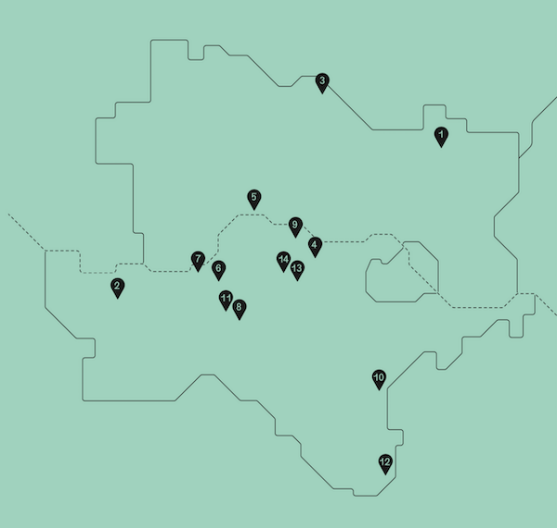 Dienstag, 7. September, 19 UhrGeschäftsmodelle, unterschiedlich Lesung & Gespräch mit Markéta Pilátová & Bettina BalàkaStadtbücherei MistelbachMittwoch, 8. September, 19 UhrKrimi auf höchstem NiveauLesung mit Alex Beer & Iva Procházková Stadtbücherei Amstetten, KultursaalDonnerstag, 9. September, 19 UhrAufmüpfiges AlterLesung & Gespräch mit Jaroslav Rudiš & Vladimir Vertlib; Moderation: Klaus ZeyringerStadtbücherei RetzFreitag, 10. September, 19 UhrLebenslinienLesung & Gespräch mit Irena Dousková & Clemens Berger; Moderation: Klaus ZeyringerGemeindebücherei AtzenbruggSamstag, 11. September, 11 UhrDichtung der NachbarnLesung mit Jan Škrob & Ondřej HložekStadtbücherei KremsSamstag, 11. September, 19 UhrSehnsuchtsorteLesung & Gespräch mit Clemens Berger & Lukas Maisel; Moderation: Klaus ZeyringerÖffentliche Bücherei LoosdorfSonntag, 12. September, 20 UhrReisende FrauenMartina Spitzer & Maria Hofstätter lesen Alma Karlin und Sofia Yablonska Stadtbücherei Melk, StadtsaalMontag, 13. September, 19 Uhr Die WildenLesung für Jugendliche ab 12 Jahren und andere Neugierigemit Lucie Lomová; Moderation: Christoph MauzMultimediathek Hofstetten-GrünauDienstag, 14. September, 9 UhrDie Konditorei Zum Schielenden JimLesung für Kinder ab 8 Jahren, Jugendliche und andere Neugierigemit Marek Toman; Moderation: Christoph MauzBücherei Sitzenberg-ReidlingDienstag, 14. September, 18 UhrScheitern – wenn schon, dann richtig?Lesung & Gespräch mit Gina Bucher; Moderation: Tina GoebelBibliothek im Zentrum Wiener NeustadtMittwoch, 15. September, 10 UhrDavid Böhm A wie AntarktisLesung für Kinder ab 7 Jahren, Jugendliche und andere Neugierigemit David Böhm; Moderation: Christoph Mauz Bücherei Kilb / TurnsaalMittwoch, 15. September, 19 UhrDie Liebe, die Liebe ...Lesung & Gespräch mit Gina Bucher; Moderation: Tina GoebelÖffentliche Bücherei Kirchschlag (i/d Buckligen Welt)Donnerstag, 16. September, 16 UhrZu Besuch bei W.H. AudenLesung mit Simone HirthÖffentliche Bücherei KirchstettenDonnerstag, 16. September, 19 UhrAuden klingt! Uraufführung vertonter Gedichtemit Gerald Futscher, Maja Osojnik & Reinhold RuissSchloss TotzenbachAlle Infos & Sitzplatzreservierung: www.daslandliest.at bzw. 02732/72884RückfragehinweisTreffpunkt Bibliothek – Service des Landes NÖ für BibliothekenMag. Kerstin Mayer, 02742/9005-17993 oder kerstin.mayer@treffpunkt-bibliothek.atAlle Presseinformationen finden Sie auch unter www.treffpunkt-bibliothek.at/presse